ДокладГлавы городского округагород Ханты-Мансийск о достигнутых значениях показателей дляоценки эффективности деятельности органов местного самоуправления за 2016 год и их планируемых значениях на 3-летний периодI.	Основные итоги социально-экономического развития города Ханты-Мансийска за 2016 годИтоги  социально-экономического развития  Ханты-Мансийска в 2016 году в целом свидетельствуют о сохранении финансовой, экономической и социальной стабильности, развитии инвестиционных условий, в том числе для среднего и малого бизнеса.  Основные показатели, характеризующие социально-экономическое положение, демонстрируют положительную динамику.Демографическая ситуацияГород Ханты-Мансийск входит в пятерку самых крупных по численности населения муниципальных образований Ханты-Мансийского автономного округа - Югры. Среднегодовая численность населения города за 2016 год составила 97,9 тысяч чел., увеличившись по сравнению с 2015 годом на 1,8 тысяч чел.Основным фактором увеличения демографического потенциала города является положительный естественный прирост, значительное превышение показателя рождаемости над показателем смертности. Коэффициент рождаемости в 2016 году превышает показатель смертности более чем в 3 раза.Рисунок 1Положительное влияние на развитие демографической ситуации в городе также оказывают миграционные процессы. По итогам 2016 года миграционный прирост составил 624 чел., что на 26% выше уровня 2015 года.Средний возраст граждан составляет 32,8 года, что на 1,6 года моложе, чем средний возраст жителей Югры (34,4 года) и на 6,8 моложе, чем средний возраст россиян (39,6 лет). Средний возраст мужчин составляет 31,7 года (Югра – 33,2 года, Россия – 36,8 лет), средний возраст женщины составил 33,7 года (Югра – 35,6 лет, Россия – 42 года).Положительные результаты демографической ситуации, стабильное увеличение количества многодетных семей обусловлены принимаемыми мерами государственной и муниципальной социальной поддержки.  В 2016 году в городе проживало 4225 многодетных семей (2015 году – 3810).ПромышленностьОбщий объем промышленной продукции по крупным и средним предприятиям города за 2016 год составил 11994,2 млн. рублей, или 123,2% к 2015 году (9737,1 млн. рублей).  Объемы производства за 2016 год по виду экономической деятельности «Производство и распределение электроэнергии газа и воды» составили 11238,6 млн. рублей, или 124,4% к 2015 году (9037,5 млн. рублей). Индикатором развития промышленного сектора экономики является, индекс промышленного производства, который в сравнении с аналогичным периодом 2015 года достиг значения 107,4%. Объем отгруженных товаров, выполненных работ и услуг предприятиями обрабатывающей отрасли за 2016 год составил 545,2 млн. рублей, или 106,1% к 2015 году (514,0 млн. рублей).  Обрабатывающие производства включают: производство пищевых продуктов, целлюлозно-бумажное производство, издательскую и полиграфическую деятельность, производство прочих неметаллических минеральных продуктов (производство бетона, плитки тротуарной и кирпича), текстильное и швейное производство. Рисунок 2По виду деятельности «Рыболовство, рыбоводство» за 2016 год объемы производства и оказанных услуг составили 210,4 млн. рублей или 217,8% к 2015 году (96,6 млн. рублей). Основным представителем отрасли «Рыболовство, рыбоводство» среди крупных и средних предприятий является ОАО «Рыбокомбинат «Ханты-Мансийский», доля которого в общем объеме промышленного производства за 2016 год составила 1,1% (2015 год – 1,0%). Объемы производства и оказанных услуг составили 128,2 млн. рублей или 132,8% к 2015 году (96,5 млн. рублей). Объем отгруженных товаров собственного производства, выполненных работ и услуг собственными силами составил 128,2 млн. рублей или 132,8% к соответствующему периоду 2015 года (96,5 млн. рублей).Предприятиями местной промышленности выпускается продукция для внутреннего потребления и реализации на территории города. Объемы производства в натуральных показателях отдельных видов продукции по итогам 2016 года характеризуются увеличением вылова рыбы на 111,2%, превышением показателей прошлого года на 19 % произведенной рыбопродукции, увеличением в 2,7 раза производства мясных полуфабрикатов и кондитерских изделий на 37%.ИнвестицииОбъем инвестиций в основной капитал в 2016 году за счет всех источников финансирования по оценке составил 26 781,96 млн. рублей  или 104,1% к 2015 году (25 724,43 млн. рублей). Основную долю в структуре инвестиций по источникам финансирования занимают привлеченные средства – 59,5% или 15 935,27 млн. рублей (2015 год – 63,7% или 16 386,46 млн. рублей). Собственные средства предприятий – 40,5% или 10 846,69 млн. рублей (2015 год – 36,3% или 9 337,97 млн. рублей).По функциональному назначению инвестиции в основной капитал направлены на:- строительство жилья – 36,2%;- строительство зданий и сооружений – 27,3%;- приобретение машин и оборудования – 19,7%;- транспортные средства – 10,4%; - прочие инвестиции – 6,4%.Рисунок 3С начала 2016 года введено в эксплуатацию 23 многоквартирных жилых дома общей площадью 100,3 тыс.кв.м. и 56 индивидуальных жилых домов площадью 10,7 тыс. кв. м. По результатам градостроительной деятельности оформлены разрешения на ввод в эксплуатацию по 42 законченным строительством объектам, в том числе:- детский сад по ул. Анны Коньковой на 300 мест, -  встроенные помещения для размещения билдинг - садов, общей площадью 2806,8 кв. метров; - «Кафе-мороженное и спорт-бар» по ул. Луговая; -  «Медицинский центр» по ул. Калинина;- складская база район АБЗ; - индивидуальное жилищное строительство сети коммуникаций СУ-967, 2 очередь.В отчетном году осуществлялись мероприятия программ, направленных на строительство жилья, дорог, социальных объектов, модернизацию и строительство объектов жилищно-коммунального хозяйства. Занятость населенияСитуация на рынке труда города Ханты-Мансийска за последние несколько лет сохраняет стабильность. Показатели, характеризующие развитие рынка труда, показывают положительную динамику. По данным Казенного учреждения Ханты-Мансийского автономного округа – Югры «Ханты-Мансийский центр занятости населения» по состоянию на 01.01.2017 число граждан, обратившихся за содействием в поиске подходящей работы, составило 2 665 чел. (работающие граждане, граждане, желающие сменить место работы, выпускники организаций профессионального образования, граждане предпенсионного и пенсионного возраста, инвалиды, многодетные родители, родители, воспитывающие детей-инвалидов и др.), из них 974 чел. трудоустроены. Коэффициент напряженности составил 0,72 человека на 1 свободное рабочее место.Уровень зарегистрированной безработицы снизился с 0,65% в 2015 году до 0,51% в 2016 году от экономически активного населения города. Увеличилась среднесписочная численность работников (по полному кругу организаций) на 18,2%, численность  безработных граждан, стоящих на регистрационном учете, уменьшилась до 291 чел. (в 2015 году - 317 чел.). При этом предприятиями и организациями города в отчетном периоде созданы 5 071 рабочее место, из них 3885 постоянных рабочих мест. По итогам 2016 года отмечается увеличение спроса работодателей на рабочую силу, количество заявленных вакансий по состоянию на 1 января 2017 года составило 403 единицы, что на 11 % больше показателя на 1 января 2016 года (359 тыс. единиц).Численность экономически активного населения на 01.01.2017 составила 58 714 чел., или 60,0% от общей численности населения города Ханты-Мансийска, из их числа 58 423 чел., или 99,5% от числа экономически активного населения, были заняты в экономическом секторе (2015 год – 56 999 чел.).Учитывая потребность в рабочей силе по специальностям, не востребованным либо с отсутствием таких специалистов в городе, в соответствии с миграционным законодательством привлекается иностранная рабочая сила, прибывшая в Российскую Федерацию в порядке, требующем получение визы, в соответствии с заявками, поданными работодателями. В 2016 году по городу Ханты-Мансийску установлена квота на выдачу иностранным гражданам, прибывшим в Российскую Федерацию в порядке, требующем получение визы, 149 разрешений на работу. Всего за 2016 год организациями города использована квота в количестве 4 единиц, что составляет 2,7% от утвержденной квоты.В целях своевременного реагирования и минимизации колебаний на рынке труда на постоянной основе проводятся заседания Межведомственной комиссии по вопросам содействия занятости населения при Администрации города Ханты-Мансийска (далее – Межведомственная комиссия). За 2016 год проведено 12 заседаний Межведомственной комиссии, на которых были рассмотрены вопросы:- снижения неформальной занятости населения в 2016 году во взаимодействии с контрольно-надзорными территориальными федеральными органами государственной власти Российской Федерации по Ханты-Мансийскому автономному округу - Югре и Администрации города Ханты-Мансийска; - утвержден план мероприятий Межведомственной комиссии по вопросам содействия занятости населения на 2016 год, в который входят в том числе,  мероприятия по снижению неформальной занятости, легализации «серой» заработной платы, неофициально оформленных трудовых отношений, повышению собираемости страховых взносов во внебюджетные фонды;- утвержден комплексный План мероприятий по стабилизации на рынке труда в городе Ханты-Мансийске на 2016 год.Одним из основных инструментов решения задач по сохранению стабильной ситуации и снижению напряженности на рынке труда является реализация мероприятий программы Ханты-Мансийского автономного округа - Югры «Содействие занятости населения на 2016-2020 годы» (далее - Программа), в которой сохранены стимулирующие меры государственной поддержки работодателям и отдельным категориям граждан, а также мероприятия во исполнение поручений Президента Российской Федерации:- содействие в трудоустройстве инвалидов, одиноких родителей, многодетных родителей и родителей, воспитывающих детей-инвалидов, женщин, находящихся в отпуске по уходу за ребенком в возрасте до 3-х лет;- содействие занятости граждан предпенсионного и пенсионного возраста;- содействие временному трудоустройству лиц, освободившихся из мест лишения свободы, и лиц, осужденных к исполнению наказания в виде лишения свободы и др.В 2016 году на реализацию политики в сфере содействия занятости населения и снижению напряженности на рынке труда в рамках Программы направлено 9 894,8 тыс. рублей. В рамках реализации Программы поддержкой охвачены различные категории граждан. Реализация мероприятий позволила оказать содействие по самозанятости безработных граждан, развитию гибких форм занятости и надомного труда, профессиональному обучению и дополнительному профессиональному образованию отдельных категорий граждан. Особое внимание уделено категориям граждан, нуждающихся в дополнительных мерах по трудоустройству. В соответствии с заключенными договорами на созданные и специально оборудованные рабочие места трудоустроено 10 инвалидов.Кроме того, в рамках проводимых мероприятий Программы были трудоустроены граждане, испытывающие трудности в поиске работы, несовершеннолетние граждане в возрасте от 14 до 18 лет, в том числе подростки, оказавшиеся в трудной жизненной ситуации, а также выпускники профессиональных образовательных организаций и образовательных организаций высшего образования в возрасте до 25 лет. Свой вклад в создание рабочих мест внесли предприятия и организации города. Всего за 2016 год предприятиями и организациями города были созданы 836 рабочих мест (в 2015 году - 655).Денежные доходы и расходы населенияВ 2016 году в городе сохранилась положительная динамика уровня жизни населения. Одним из основных макроэкономических показателей уровня жизни являются доходы населения. В 2016 году среднемесячная заработная плата одного работающего в организациях города составила 69 107,3 рублей или 102,5% к 2015 году (67 448,0 рублей). По уровню средней заработной платы Ханты-Мансийск опережает среднеокружные и общероссийские  показатели. По отношению к 2015 году оплата труда увеличилась во всех видах организаций, экономическая деятельность которых подлежит наблюдению.Рисунок 4Среднемесячный размер трудовой пенсии по старости одного пенсионера по данным государственного учреждения  Отделение Пенсионного фонда Российской Федерации по Ханты-Мансийскому автономному округу – Югре в городе Ханты-Мансийске в 2016 году составил 19 970,44 рублей или 110,6% к 2015 году (19 605,89 рублей) без учета доплат из бюджета автономного округа.Доплаты неработающим пенсионерам производятся Негосударственным Пенсионным фондом Ханты-Мансийского автономного округа – Югры, размер доплаты зависит от стажа работы пенсионера на территории округа. За 2016 год дополнительные выплаты получили 6 419 чел. (2015 год - 6 434 чел.) в среднем по 993,8 рубля (2015 год – 992,7 рубля).С учетом дополнительных выплат средний размер доходов одного неработающего пенсионера в 2016 году составил 20 964,3 рубля (2015 год –20 598,6 рублей).Потребительский рынокОборот розничной торговли за 2016 год составил 17 932,7 млн. рублей, что превышает уровень соответствующего периода 2015 года на 499,3 млн. рублей или на 2,9% в сопоставимых ценах (соответствующий период 2015 года – 17433,4 млн. руб.). Товарооборот по всем видам проявления в расчете на душу населения составил 186,5 тыс. рублей (соответствующий период 2015 года – 184,6 тыс. руб.).В 2016 году деятельность осуществлялась на 105 торговых объектах (соответствующий период 2015 года – 90) с площадью торгового зала 30741,63 м2 (соответствующий период 2015 года –23852,85 м2). За 2016 год оборот общественного питания в действующих ценах по оценке составил 2875,5 млн. рублей, что больше показателя соответствующего периода 2015 года на 5,6% (соответствующий период 2015 года – 2723,3 тыс. руб.). Оборот общественного питания на душу населения составил 29,9 тыс. руб./чел. (соответствующий период 2015 года – 28,8 тыс. руб./чел.).Объем платных услуг населению во всех секторах реализации составил 5909,6 млн. рублей, увеличение в сопоставимых ценах к соответствующему периоду 2015 года составило 2,5% (2015 год – 5767,6 млн. руб.). Объем платных услуг на душу населения составил 61,5 тыс. руб. (соответствующий период 2015 года –61,1 тыс. руб.). Объем бытовых услуг составил 413,7 млн. рублей или 102,5% в сопоставимых ценах к уровню 2015 года (2015 год – 403,7 млн. рублей).  Объем бытовых услуг на одного жителя города Ханты-Мансийска за 2016 год составил 4303 руб. (2015 год – 4275 руб.).Криминогенная обстановкаВ целях влияния на криминогенную обстановку, в 2016 году Администрацией города Ханты-Мансийска во взаимодействии с правоохранительными органами и иными субъектами профилактики на территории города Ханты-Мансийска проводились мероприятия, направленные на предупреждение совершения правонарушений. В рамках работы Межведомственных комиссий города Ханты-Мансийска по профилактике правонарушений, профилактике экстремизма, Антинаркотической и Антитеррористической комиссии  рассматривались вопросы взаимодействия органов Администрации города и правоохранительных органов,  вырабатывались  решения, направленные на снижение как преступности в целом, так и отдельных видов преступлений. В рамках реализации муниципальной программы «Профилактика правонарушений в сфере обеспечения общественной безопасности и правопорядка в городе Ханты-Мансийске» на 2016-2020 годы обеспечена работа установленных  на улицах города систем видеонаблюдения и видеоконтроля, обеспечены условия участия общественности в охране общественного порядка.При помощи систем видеонаблюдения раскрыто 5 преступлений, выявлено  795 правонарушений в сфере обеспечения  правопорядка,  11624 нарушения правил дорожного движения.  С участием членов добровольных народных дружин выявлено 92 правонарушения и раскрыто 4 преступления.В целом,   криминогенную ситуацию в городе Ханты-Мансийске в 2016 году можно оценить как стабильную. Комплекс реализованных мероприятий позволил сохранить контроль за развитием криминогенной ситуации и сохранить положительную динамику ее показателей.  На территории города Ханты-Мансийска  зарегистрировано   1556 преступлений, что на 3% меньше, чем в 2015 году (1603). В структуре имущественных преступлений количество зарегистрированных краж снизилось на 4% и составило 543 преступления (2015- 564), неправомерных завладений транспортным  средством   на 14% и составило 32 преступления (2015 - 37). Разбойных нападений с целью завладения чужим имуществом не зарегистрировано (2015-6).При этом, количество зарегистрированных фактов мошенничества увеличилось на 16% и составило 243 преступления (2015 год – 209), зарегистрировано 17 грабежей, что превышает показатель 2015 года  на 55% (2015 - 11).В структуре преступлений против личности, количество зарегистрированных фактов умышленных убийств снизилось на 75% и составило 1 факт (АППГ-4).   Зарегистрировано снижение фактов изнасилований и покушений на изнасилование на 60% (2016 год 2 преступления, 2015- 5).  Количество фактов умышленного причинения вреда здоровью наоборот увеличилось на 35% и составило 31 преступление (2015 - 23). 	В сфере незаконного оборота наркотиков выявлено 163 преступления, что на 14% ниже показателя 2015 года (189).  В общественных местах города  совершено 650 преступлений, что на 3% ниже показателя 2015 года (667 преступлений). На улицах города совершено 432 преступления, что 25% выше показателя 2015 года (347 преступлений). Из числа раскрытых и оконченных производством уголовных дел иностранцами совершено 31 преступление, в 2015 году 37 (снижение на 16%). На 37% снизилось количество преступлений совершенных в составе групп (с 67 до 42) и на 6% количество преступлений совершенных ранее судимыми лицами (со 151 до 142). При этом, отмечается рост преступлений совершенных в состоянии алкогольного опьянения на 6,9% (с 291 до 311). Количество преступлений совершенных несовершеннолетними зарегистрировано на уровне 2015 года и составило 20 преступлений.В экономической сфере в 2016 году зарегистрировано 86 преступлений, что на 6% ниже соответствующего периода 2015 года (91). Так же, отмечается снижение преступлений коррупционной направленности на 24% (с 54 до 41).Автодорожных преступлений с причинением смерти в 2016 году на территории города не зарегистрировано (2015 -2).Так же, не зарегистрировано преступлений связанных с проявлениями национального и религиозного экстремизма, а также террористического характера.  Состояние жилищного фондаОсновными задачами деятельности Администрации города Ханты-Мансийска в сфере жилищно-коммунального хозяйства являются повышение уровня и качества предоставления жилищно-коммунальных услуг, улучшение условий проживания населения.В рамках Закона Ханты-Мансийского автономного округа - Югры от 01.07.2013 №54-оз «Об организации проведения капитального ремонта общего имущества в многоквартирных домах, расположенных на территории Ханты-Мансийского автономного округа - Югры» в 2016 году продолжено проведение инвентаризации многоквартирных домов, расположенных на территории города. Собираемость обязательных взносов на капитальный ремонт по итогам 2016 года составила 90,9% (в 2015 году - 90,9%), что на 24,2% больше, чем в среднем по Югре.В 2016 году выполнялись работы по капитальному ремонту (ремонт инженерных сетей теплоснабжения, водоснабжения, водоотведения, электроснабжения, кровель, мест общего пользования, входных групп, несущих перекрытий, а также обшив и утепление) 73 многоквартирных домов на общую стоимость работ 103,6 млн. рублей.В соответствии с постановлением Администрации города Ханты-Мансийска от 09.08.2012 №947 в 2016 году на условиях софинансирования произведен капитальный ремонт 3 многоквартирных домов: ул. Калинина, д.48; ул. Зырянова, д.24; ул. Строителей, д.79.Проведен капитальный ремонт 97 муниципальных квартир на общую сумму 15057,6 тыс. рублей.В целях исполнения действующего законодательства приемка выполнения работ по капитальному ремонту осуществлялась при обязательном участии Общественного совета при Главе Администрации города Ханты-Мансийска по вопросам жилищно-коммунального хозяйства.В 2016 году изменился состав Общественного совета при Главе Администрации города Ханты-Мансийска по вопросам ЖКХ: общее количество членов Общественного совета сократилось с 25 до 15 человек, основную долю составили председатели Советов многоквартирных домов, активные жильцы.В 2016 году представителями Общественного совета при Главе Администрации города Ханты-Мансийска по вопросам жилищно-коммунального хозяйства, проведено 4 заседания, на которых заслушаны доклады и отчеты органов Администрации города Ханты-Мансийска. По результатам учета многоквартирных домов на 31.12.2016 число многоквартирных домов составляло 1171 единицы (в 2015 году - 1163 ед.) общей площадью жилых помещений 1774 тыс. кв.м (в 2015 году - 1676,9 тыс. кв.м).Из общего количества многоквартирных домов, в перечень домов, находящихся под управлением лицензированными управляющими организациями, вошло 264 дома, из них 96 многоквартирных домов находится в управлении муниципального предприятия «Жилищно-коммунальное управление».В 2016 году количество имеющих лицензии на осуществление предпринимательской деятельности по управлению многоквартирными домами управляющих организаций города Ханты-Мансийска составило 19, в том числе получили лицензии 4 новые управляющие организации (ООО «СТРОЙИНЖИНЕРИНГ», ООО УК «Уютный дом», ООО «Иртыш плюс», ООО «Мегаполис+»).  Также в городе Ханты-Мансийске было зарегистрировано новое ТСЖ «Красноармейская 26».В течение 2016 года подготовлена конкурсная документация на проведение открытых конкурсов по отбору управляющей организации для 21 многоквартирного жилого дома, проведено 13 открытых конкурсов по отбору управляющей организации для управления 19 многоквартирными домами в городе Ханты-Мансийске. По 2 многоквартирным домам, расположенным по адресу: г.Ханты-Мансийск, ул.Гагарина, д.35 и ул.Энгельса, д.58, конкурс не состоялся по причине реализации права собственников по выбору способа управления и управляющей организации.Впервые был проведен смотр-конкурс среди управляющих организаций и ТСЖ на звание «Образцовый дом» и «Лучшая управляющая организация», по результатам которого победителями стали: в первой номинации -  ТСЖ «Наш дом» (ул.Дзержинского, д.25), во второй – МП «Водоканал».Оснащенность общедомовыми приборами учета по всем коммунальным услугам (тепло, вода, свет) составляет 100%.Водоснабжение и водоотведениеОрганизацией, осуществляющей деятельность в области водоснабжения и водоотведения на территории города, является Муниципальное водоканализационное предприятие (далее – МП «Водоканал»).Протяженность канализационных сетей по городу составляет 188,581 км, на балансе МП «Водоканал» находится 110,85 км (самотечных – 69,73км; напорных – 41,121 км).В 2016 году план по добыче воды выполнен на 94,2%. Объем поднятой воды составил 5387,68 тыс. куб. м/год или 14,72 тыс. куб. м/сутки. По данным 2016 года максимальный суточный объем добычи зафиксирован в ноябре месяце – 17,62 тыс. куб. м/сутки, а минимальный суточный объем в июле составил 9,79 тыс. куб. м/сутки, что не превышает разрешенный лицензированный отбор.Общее количество скважин насосной станции первого подъема на водозаборе составляет 19 скважин, из них 11 – действующих (10 высокодебитные и 1 резервная), 8 – наблюдательных.Рисунок 5Объем подачи питьевой воды в 2016 году составил 5149,035 тыс. куб. м/год, что в среднесуточном выражении составляет 14,06 тыс. куб. м/сутки.В сравнении с 2015 годом объем подачи воды в 2016 году увеличился на 8,9% (2015 г- 4837,25 тыс.м3, 2016 г-5387,68 тыс.м3 ).Неучтенные потери питьевой воды от общего объема подачи воды в город в 2016 году составили –5,5% (261 тыс. куб. м/год) по сравнению с 2015 годом – 7,04% (365,56 тыс. куб. м/год) наблюдается снижение потерь на 28,6%.В 2016 году построено водопроводных сетей общей протяженностью 2,11 км.В течение 2016 года предприятием МП«Водоканал» выполнены следующие мероприятия по поддержанию сетей водоснабжения в исправном состоянии:- ликвидированы 12,9% водоразборных колонок (4 единицы) в связи с переключением потребителей на централизованный водопровод;- промыты 18 км. сетей водопровода и 20 км. сетей в стальном исполнении, проложенных совместно с тепловыми сетями;- отремонтированы 93 водопроводных колодца;- произведена замена запорной арматуры диаметром до 200 мм. суммарным количеством 21 единица;- выполнена замена 60 пожарных гидрантов нового образца со сроком эксплуатации до 30 лет;- отремонтированы 3 пожарных гидранта, что составляет 0,5% от общего количества.В 2016 году фактический объем принятых, очищенных и сброшенных сточных вод составил 4 830,09 тыс. куб. м/год, среднесуточный приток равен 13,20 тыс. куб. м/сутки (среднечасовой 614,62 куб. м/час), что не превышает проектную производительность канализационно-очистных сооружений.ТеплоснабжениеОбеспечение отоплением и горячим водоснабжением более 90% потребителей города осуществляется акционерным обществом «Управление теплоснабжения и инженерных сетей» (АО УТС).Протяженность действующих сетей теплоснабжения города составляет 139 км. (2015 год – 138,3 км.), сетей горячего водоснабжения 22 км (2015 год – 21,3 км.).Объем подачи тепловой энергии в 2016 году составил 483 536,5 Гкал (2015 год - 482 257,3 Гкал), что на 0,27 % больше аналогичного периода отопительного сезона 2014-2015 годов. В 2016 году тепловая энергия производилась на 56 котельных (2015 год – 55 котельных), из них 48 котельных (2015 год – 47 котельных) оснащены системой диспетчерского контроля. Автоматизированная система диспетчерского контроля обеспечивает бесперебойную работу котельных установок без постоянного присутствия персонала на них. В целях модернизации сетей теплоснабжения в 2016 году направлено  средств бюджета Ханты-Мансийского автономного округа – Югры в размере 50,13 млн. руб., что позволило выполнить ремонт сетей теплоснабжения и водоснабжения на общую сумму 90,10 млн. руб. по 27 адресам, в следующих объемах:- замена ветхих (аварийных) сетей теплоснабжения 3,0315 км. (2015 год – 3,55 км.);- замена сетей водоснабжения 2,003 км. (2015 – 1,5 км.);- замена сетей горячего водоснабжения 1,53 км. (в 2015 – 0,62 км.). Рисунок 6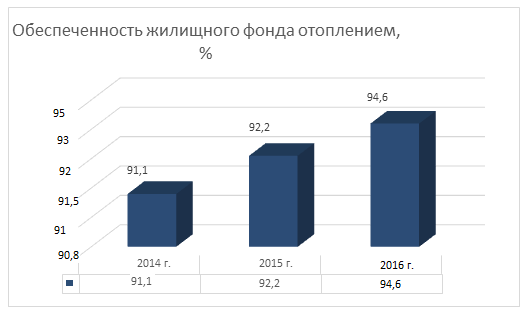 ЭлектроснабжениеЭлектроснабжение города Ханты-Мансийска осуществляется от 4 подстанций (далее по тексту – ПС) (ПС «Ханты-Мансийская», ПС «Авангард», ПС «Самарово», ПС «Западная»)В 2016 году аварийных технологических нарушений в системе электроснабжения города не зафиксировано. В городе Ханты-Мансийске 352 шт. распределительных пунктов (далее – РП) и трансформаторных подстанций (далее – ТП). Общее количество отключений в сетях 10 кВт. в 2016 году сократилось на 16,6% и составило 35 отключений (2015 год - 42 отключений). Недоотпуск  электроэнергии из-за аварийных отключений уменьшился на 158 тыс.кВт/час.Рисунок 7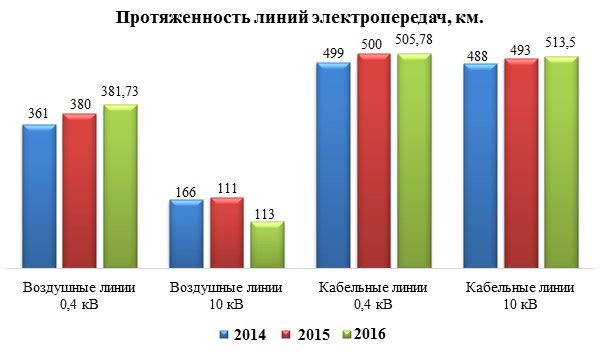 В связи с развитием города наблюдается непрерывный рост нагрузок в системе электроснабжения города Ханты–Мансийска. Максимальная нагрузка в осенне-зимний период (далее – ОЗП) 2015-2016г.г. по отношению к ОЗП 2014-2015 г.г. увеличилась на 4,2 МВт (+4,25%) и составила 98,6 МВт. (93,3 % разрешенной мощности). В 2016 году построены  новые  электроустановки:-	ТП-10/0,4кВ –– 4 шт. -	воздушных линий 10кВ – 0,7км-	воздушных линий 0,4кВ– 10 км-	кабельных линий 10кВ – 19,8 км-	кабельных линий 0,4кВ – 5,27 км- демонтированы электроустановки: -	воздушных линий – 3км.- выполнен капитальный ремонт строительной части и кровли на 9 РП и ТП.- установлена система телемеханики на ТП/РП-10/0,4кВ – 8 шт.В 2016 году построены и введены в работу системы электроснабжения следующих объектов:- котельные 151 кВт - 3 шт; - многоквартирные жилые дома (жилые комплексы) – 15 шт.;- жилой квартал «Заречный» по ул. Конева на 411 кВт.;- здание для размещения мировых судей и аппаратов судебных участков на 60 кВт.- мобильный снегоплавильный пункт на 60 кВт.;- детский сад на 300 мест на 330 кВт.;- медицинский центр ул. Калинина на 29,5 кВт.;- административное здание ул. Энгельса, на 37,28 кВт.;- детский сад на 200 мест ул. Сирина 72 на 225 кВт.Содержание, ремонт и обслуживание линий уличного освещения, подсветки на территории города осуществляет муниципальное бюджетное учреждение (МБУ) «Горсвет».На обслуживании МБУ «Горсвет» находятся следующие объекты наружного освещения:- светоточек наружного освещения –  10464 св.т. (2015 год - 9479 св.т.); - архитектурно-художественной подсветки, праздничная иллюминация, световые короба, щитовые конструкции, панель-кронштейны, праздничные украшения и аншлаги почтовой нумерации -  15770 св.т. (2015 год - 13803 св.т.);- комплекты автоматизации освещения нерегулируемых пешеходных переходов (сигнальные фонари) - 116 св.т. (2015 год - 58 св.т.);- кабельных и воздушных линий – 424,442 км. (2015 год – 417,266 км.); - пунктов питания наружного освещения - 173 п.п.;- флажков-ветерков - 220 шт.;- панель-кронштейнов на опорах освещения - 215 шт.;- флагов расцвечивания - 56 шт.В целях повышения энергосбережения (понижения потребляемой мощности), в 2016 году продолжено внедрение управляемых электронных пускорегулирующих аппаратов ЭПРАН для светильников с натриевыми газоразрядными  лампами  с возможностью  управления наружным освещением в вечернем и ночном режимах. Общее количество установленных ЭПРАН-250, 400 в светильниках ЖКУ мощностью 250Вт, 400Вт  составляет 959 шт. (в 2015 году – 295 шт.), что составляет 15% замены от общего количества светильников ЖКУ с лампами мощностью 250Вт, 400 Вт.В 2016 году введены новые объекты (ул. Югорская, ул. Строителей от ул. Мира до ул. Студенческая, ул. Урожайная, ул. Конева, ул. Еловая, ул. Новогодняя, пер. Бобровский, микрорайон «Югорская звезда») с применением современных светодиодных светильников.В 2017 году планируется продолжить установку ЭПРАН в светильниках ЖКУ мощностью 400, 250, 150 и 100Вт в количестве 2260шт. что позволит сэкономить 23% электроэнергии. В целях безопасности пешеходов в 2016 году установлены комплекты автоматизации нерегулируемых пешеходных переходов вблизи детских образовательных учреждений по 23 адресам.ГазоснабжениеВ 2016 году муниципальным предприятием «Ханты-Мансийскгаз» (далее МП  «Ханты-Мансийскгаз») обеспечена транспортировка природного газа в объеме 119,5 млн. куб. м (2015 год – 119,6млн. куб. м). Общая протяженность сетей газоснабжения, находящихся на обслуживании, составляет 271,08 км. (2015 год - 267,91 км). Также МП «Ханты-Мансийскгаз» осуществляет поставку теплоснабжения и горячего водоснабжения потребителям города. За отчетный период предприятием отпущено тепловой энергии в количестве   34 342,5 Гкал (2015 год – 33 357,6 горячей воды в объеме 6 137,0 куб. м. (2015 год - 5 243,0 куб. м.). На балансе предприятия находится 2,182 км. сетей теплоснабжения и 1 км. Сетей горячего водоснабжения.Рисунок 8Обеспеченность жилищного фонда газом, %МП «Ханты-Мансийскгаз» обслуживает 22 котельных установки (2015 год – 20). В рамках подготовки к осенне-зимнему периоду осуществлена подготовка - 271,08 км. (в 2015 году – 267,91 км.) газопроводов разных давлений и установленных на них сооружений, находящихся в муниципальной собственности, обслуживаемых на договорных отношениях, а также бесхозяйных газопроводов. В 2016 году МП «Ханты-Мансийскгаз» выполнены следующие работы:- произведен текущий ремонт 12 головных газорегуляторных пунктов и 135 квартальных и домовых газораспределительных пунктов шкафного типа;- выполнен текущий ремонт 6-ти станций катодной защиты стальных газопроводов высокого давления;- выполнен текущий ремонт 157 отключающих устройств;- окрашено более 1,4 км распределительных надземных газопроводов и 260 метров фасадных газопроводов;- произведены работы по обваловыванию 30 метров газопроводов и подсыпке 10 крановых узлов, установке указателей, осмотру состояния стальных газопроводов методом шурфования;- произведена замена выработавших ресурс циркуляционных и подпиточных насосов на котельных: "Детский сад Незнайка", "Ляминская РЭБ", "Городское кладбище", "Котельной ОТРК Югра", "Временные общежития ПУ-10", "Дунина Горкавича д.5 и д.7".-заменены участки теплотрассы протяженностью 50 м. на котельной «Студенческий городок». МП «Ханты-Мансийскгаз» в 2016 году газифицированы 244 объекта (2015 год – 205), в том числе 84 многоквартирных жилых дома и 155 индивидуальных жилых домов, 5 объектов юридических лиц. Реконструированы 2 объекта сетей газопотребления юридических лиц и 12 физических лиц.6  многоквартирных жилых домов (73 квартиры) переведены со сжиженного на природный газ.МП «Ханты-Мансийскгаз» осуществляет техническое обслуживание внутридомового газового оборудования 11 447 абонентов, или 80 % от общего количества абонентов (14 323). Обслуживание остальных 20% осуществляются иными специализированными организациями. За 2016 год реализованы 1401,0 тонны сжиженного газа (2015 год – 1056,26 тонны).Информация о состоянии жилищного фонда в городских округах и муниципальных районахХанты-Мансийского автономного округа - Югры за отчетный период, кв. метровгород Ханты-Мансийскнаименование городского округа (муниципального района)Общая площадь жилищного фонда города Ханты-Мансийска по состоянию на 01.01.2016 составляет 2257,0 тыс. кв.м., из которой:  площадь ветхого жилищного фонда (с процентом износа конструктивных элементов здания свыше 65%) составляет 74,5 тыс. кв.м., что на 11 тыс. кв.м меньше чем в 2015 году; площадь аварийного жилищного фонда составляет 33,0 тыс.кв.м, что на 9,6 тыс.кв.м. больше чем в 2015 году.Площадь аварийного жилого фонда увеличилась в связи с активизацией собственников помещений в многоквартирных домах в инициировании процедуры признания многоквартирных домов аварийными и подлежащими сносу.Продолжена реализация мероприятий по ликвидации аварийного жилищного фонда. В 2016 году было снесено 12 аварийных домов общей площадью 4,5 тыс. кв.м., что на 0,3 тыс. кв.м. больше чем за 2015году. В 2016 году в эксплуатацию введено 20 многоквартирных домов общей площадью 111,0 тыс. кв.м. и 10,7 тыс. кв.м. индивидуального жилого фонда. За 2015 год было введено 140,0 тыс. кв.м. общей площади жилищного фонда.Охрана прав граждан и юридических лицВ 2016 году в суды поступило 57 обращений физических и юридических лиц по обжалованию действий (бездействий) органов Администрации города Ханты-Мансийска, что на 103,5% больше по сравнению по итогам работы 2015 года (28 обращений). Из общего числа обращений, основную долю 77,2% (44) составляют обращения физических лиц, что на 54.5% больше по сравнению по итогам работы 2015 года (24).Доля обращений юридических лиц от общего числа незначительна и составляет 22,8% (13). Вместе с тем таких обращений в суды поступило в три раза больше чем в 2015 году (4).Всего в 2016 году по результатам рассмотрения обращений, судами удовлетворено 15 обращений, что составляет 26,3% от общего числа обращений, в  2015 году этот показатель составлял 46,4%.Вместе с этим судами принято решений об отказе в удовлетворении 36 обращений, что составляет 63,2 % от общего числа рассмотренных, в 2015 году это показатель составил 39,2 %. Наибольшее количество обращений из общего числа составляют обращения в сфере жилищных и земельных отношений 71,9% (40), что на 110,5 %  больше по сравнению с 2015 годом (19), из них:  удовлетворено - 10, что составляет 25% от числа поданных обращений данной категории, в 2015 году этот показатель составил 63,2%; отказано в удовлетворении – 24, что составляет 60% от числа поданных обращений данной категории, в 2015 году этот показатель составил 32%, что показывает положительную динамику.Динамика показателей обжалованных в суды действий (бездействий) органов Администрации города Ханты-Мансийска в 2016 году показывает эффективность деятельности органов Администрации города Ханты-Мансийска по сравнению с 2015 годом (Таблица 2).Таблица 2Количество допущенных нарушений прав граждани юридических лиц, подтвержденных судебными актами____город Ханты-Мансийск______________наименование городского округа (муниципального района)1.10. Состояние платежной дисциплины и инвестиционной политики в жилищно-коммунальном комплексеПрограмма капитального ремонта общего имущества в многоквартирных домах, расположенных на территории Ханты-Мансийского автономного округа – Югры, утверждена постановлением Правительства Ханты-Мансийского автономного округа – Югры от 25.12.2013 №568-п.Обязанность собственников по оплате минимальных  взносов возникла с сентября 2014 года. Уровень собираемости взносов по г. Ханты-Мансийску выше среднего уровня собираемости по Округу. Собираемость обязательных взносов на капитальный ремонт по итогам 2016 года составила 98,9% (в 2015 году 90,9%), что на 6% больше, чем в среднем по округу. Собираемость взносов с 01.09.2014 по 31.12.2016 составляет практически 99,0%, что на 20,8% больше, чем в среднем по округу. Наличие муниципальных инвестиционных программ отражено в таблице 3.Таблица 3Состояние платежной дисциплины и инвестиционнойполитики в жилищно-коммунальном комплексе____________город Ханты-Мансийск________________наименование городского округа (муниципального района)Раздел 2. Показатели, характеризующие социально-экономическое развитие муниципального образования автономного округа, оценку эффективности деятельности органов местного самоуправления городских округов и муниципальных районов, за отчетный год и их планируемые значения на 3-летний периодРаздел 3. Информация о приведении муниципальных правовых актов в соответствие с федеральным законодательством и законодательством автономного округа, внедрении информационных технологий и повышении информационной открытости, повышении качества предоставляемых муниципальных услуг3.2. Внедрение информационных технологий при решении задач по обеспечению доступа населения к информации о деятельности органов местного самоуправления городских округов и муниципальных районов автономного округа.В целях реализации положений Федерального закона от 9 февраля 2009 года № 8-ФЗ «Об обеспечении доступа к информации о деятельности государственных органов и органов местного самоуправления» продолжена работа по развитию и продвижению Официального портала органов местного самоуправления города Ханты-Мансийска (далее – Официальный портал).В 2016 году по сравнению в 2015 годом практически в 2,5 раза увеличилось количество обращений граждан в органы Администрации посредством интерактивного сервиса «Улучшим наш город». По большинству заявок были приняты необходимые меры (2013 год – 112, 2014 год – 34, 2015 год – 110, 2016 год – 262) (Рисунок 9).Рисунок 9Улучшим наш городВ 2016 году на 43 % по сравнению с 2015 годом увеличилось число горожан, подписанных на бесплатную СМС-рассылку о проводимых мероприятиях, публичных слушаниях, актированных днях (2013 год – 308, 2014 год – 964, 2015 год – 1566, 2016 год – 2240 (Рисунок 10).Рисунок 10Количество граждан, подписанных на смс-рассылкуНа 10 % увеличилось количество запросов на проверку очереди в детские сады (2013 год – 8 000, 2014 год – 12 000, 2015 год – 20 248, 2016 год – 22 352)  (Рисунок 11). Рисунок 11Количество запросов на проверку очереди в детский садВ текущем году на Официальном портале появился новый интерактивный сервис «Карта гаражно-строительных кооперативов и садово-огороднических товариществ», где можно получить информацию по всем садово-огородническим товариществам и гаражно-строительным кооперативам (паспорт объекта, местоположение, проложить маршрут проезда).Общий объем информации, размещенной на официальном информационном портале, составляет более 62 Гигабайт.Такое значительное количество информации, размещаемой на портале и увеличение количества пользователей сервисов Официального информационного портала, свидетельствует о его востребованности среди жителей города, актуальности, доступности и открытости информации о деятельности органов местного самоуправления города Ханты-Мансийска. Стоит отметить, что Официальный портал разработан на базе отечественного программного продукта «1С Битрикс. Управление сайтом», который включен в Единый реестр российских программ для электронных вычислительных машин и баз данных. В 2016 году Официальный портал в очередной раз был удостоен звания лучшего официального сайта по итогам окружного конкурса на лучший официальный сайт органа местного самоуправления муниципального образования Ханты-Мансийского автономного округа – Югры (2013 год – 1 место, 2014 год – 2 место, 2015 - 1 место).Ханты-Мансийск является единственным муниципальным образованием автономного округа, которое имеет отдельный ресурс по публикации информации о своей деятельности в формате открытых данных – Портал открытых данных города Ханты-Мансийска. В настоящее время на Портале открытых данных города Ханты-Мансийска размещено 39 наборов открытых данных, на основании которых разработаны мобильные приложения (в 2015 году было 20 наборов открытых данных).В 2016 году реализация проекта по открытым данным получила новое развитие. Администрация города Ханты-Мансийска приняла активное участие в проведении конкурса для разработчиков мобильных приложений и веб-сервисов на основе открытых данных хакатон «Хантатон 2016», который впервые прошел в Югре. Конкурс был направлен на создание общедоступных социально значимых, либо инновационных приложений и веб-сервисов для повышения экономической эффективности автономного округа. При создании сервисов, направленных на совершенствование систем образования, ЖКХ, повышение туристической привлекательности города, командами использовались и наборы открытых данных города Ханты-Мансийска.От города Ханты-Мансийска в хакатоне приняло участие 4 команды, две из которых заняли второе и третье места.3.3. Повышение информационной открытости органов местного самоуправления городских округов и муниципальных районов автономного округа, включая информацию о качестве окружающей среды, публичная 
и медийная (публикации и выступления в СМИ) активность глав городских округов и муниципальных районов автономного округа, работа 
с населением.События и темы городской жизни Ханты-Мансийска в отчетный период 2016 года систематически освещали около 20 средств массовой информации УРФО, региональных и городских СМИ, среди которых – информационные агентства, электронные версии газет, информационно-развлекательные порталы.В рамках информирования жителей города о деятельности органов местного самоуправления за 2016 год подготовлено и размещено 4609 информационных материалов (за 2015 год – 3870), что на 19 % больше по сравнению с 2015 годом (диаграмма №1): на официальном сайте www.admhmansy.ru – 1512 пресс-релизов;в городских СМИ (газета «Самарово-Ханты-Мансийск», телевидение «Новая студия») – 2335 материала (за 2015 год – 1820);в федеральных и региональных СМИ по информационным договорам сотрудничества – 762 материала (за 2015 год – 365).доля городских информационных поводов, процитированных федеральными, окружными и городскими интернет изданиями от общего числа пресс-релизов и журналистских материалов, размещенных на официальном информационном портале органов местного самоуправления города Ханты-Мансийска, за 2016 год составила 65,4 %. Среди региональных изданий, наиболее часто цитирующих городские информационные поводы стали интернет-издания «Мангазея», «Ugranews», «ЮграPRO», «UgraNow», «АиФ Югра», «Риц Югра», среди федеральных – РиаНовости, ТассУрал, Накануне.ру, Правда Урфо.Рисунок 12Муниципальным бюджетным учреждением «Городской информационный центр» реализуются основные информационные проекты с помощью телевидения города Ханты-Мансийска «Новая студия» и общественно-политической газеты «Самарово – Ханты-Мансийск». Всего Городским информационным центром за 2016 год осуществлено производство и выход в эфир (печать) более 2000 журналистских материалов, что на 28 % больше по сравнению с 2015 годом. За последние два года тираж городской газеты «Самарово – Ханты-Мансийск» увеличился с 5900 до 6100 экз. (в 2015 году- 6000, в 2014 году – 5900 экз.).Развитие общества, и прежде всего, информационных технологий, выводящих коммуникацию между людьми на новый уровень, дает возможность по привлечению широкого круга общественности к обсуждению насущных проблем и их решению путем выработки коллективных рекомендаций в адрес органов власти. С этой целью в Ханты-Мансийске с 2016 года реализуется краудсорсинговый проект «Мы вместе!». За время его реализации более 2000 горожан приняли участие в интернет-голосованиях и публичных обсуждениях. Вопросами, получившие наибольший отклик населения, стали темы городского значения: высадка деревьев в Ханты-Мансийске, текущий ремонт дорожного полотна, доступность информации для жителей об использовании бюджетных средств, установка памятника Ленину. Социологические исследования – важный инструмент обратной связи с населением. Социальное самочувствие населения является одним из самых информативных показателей реакции граждан на деятельность органов власти. В 2016 году жители Ханты-Мансийска довольно высоко оценивают свой уровень жизни: 63,3% опрошенных характеризуют его как «хороший» или «скорее хороший». Уровень удовлетворенности качеством городской среды выше среднего и составляет 58,2 балла из ста возможных. Жители наиболее удовлетворены качеством медицинских услуг (59,5 баллов), качество ЖКУ занимает промежуточную позицию с 58,5 баллами из 100 возможных. При анализе качества городской среды отмечается возрастающий позитив в оценках качества здравоохранения и городских дорог, а также жилищной проблемы. Усилия городской власти по решению этих проблем оказались не только наиболее заметны, но и поддержаны горожанами. Наиболее высоко жители города Ханты-Мансийска оценили работу городской администрации – 68,6% дали положительную оценку ее работе, что на 18,5% выше показателя 2014 года.3.4. Меры, принимаемые для повышения качества предоставляемых населению муниципальных услуг, с указанием мер, принимаемых для повышения их доступности лицам с ограниченными возможностями здоровья (в том числе в сфере физической культуры и спорта) 
и использования в этой сфере информационных технологий, а также учет общественного мнения об удовлетворенности населения социальными услугами по результатам социологических опросов населения.За отчетный период проведена значительная работа по совершенствованию нормативного правового регулирования в сфере оказания муниципальных услуг населению. Внесены изменения в 45 муниципальных правовых акта, регулирующих отношения, возникающие в связи с предоставлением муниципальных услуг. Изменения вносились в связи с необходимостью приведения административных регламентов в соответствие действующему законодательству, а также в целях увеличения количества услуг, предоставляемых по принципу «одного окна» в автономном учреждении Ханты-Мансийского автономного округа – Югры «Многофункциональный центр предоставления государственных и муниципальных услуг Югры (далее – МФЦ Югры).Общее число предоставляемых органами местного самоуправления государственных и муниципальных услуг составляет 67.Количество заявителей, получивших муниципальные услуги, предоставленные органами Администрации города Ханты-Мансийска, в 2016 году составило 26 192, что на 3,6% больше по сравнению с 2015 годом (25 292 услуги).В 2016 году внесены изменения в Соглашение о взаимодействии между Администрацией города Ханты-Мансийска и АУ МФЦ Югры. В соответствии с новым Соглашением в АУ МФЦ Югры в настоящее время можно получить 40 муниципальных услуг (в 2013 году – 7 муниципальных услуг, в 2014 году – 16 муниципальных услуг, в 2015 году – 22 муниципальные услуги).По состоянию на 1 января 2017 года в АУ МФЦ Югры за предоставлением муниципальных услуг обратилось 1099 заявителей.С целью повышения качества и доступности муниципальных услуг, ведется планомерная работа по увеличению количества услуг, предоставляемых в электронном виде на Едином портале государственных услуг. На сегодняшний день на портале доступны для получения в электронном виде 35 услуг, предоставляемых органами Администрации города Ханты-Мансийска (2012 год – 19 услуг, 2013 год – 26 услуг, 2014 год – 31 услуга, 2015 год – 34 услуги). Диаграмма количества услуг, доступных для получения в электронном виде представлена на рисунке 13.Рисунок 13Количество услуг, доступных для получения в электронном видеНаиболее востребованы у горожан следующие услуги в электронном виде:	- прием заявлений, постановка на учет детей в образовательные учреждения, реализующие основную общеобразовательную программу дошкольного образования (46 услуг);	- государственная регистрация рождения (10 услуг);	- государственная регистрация заключения брака (102 услуги).За 2016 год предоставлено в электронном виде 44 299 услуг, в том числе 44 032 услуги по предоставлению информации о текущей успеваемости учащегося (в 2014 году в электронном виде было оказано всего 62 услуги, в 2015 году – 22 882, из них 22 694 услуги по предоставлению информации о текущей успеваемости учащегося).В целях популяризации среди граждан механизма получения государственных и муниципальных услуг в электронной форме в течение 2016 года проведен ряд мероприятий, направленных на повышение информированности граждан о преимуществах получения услуг в электронной форме. К числу таких мероприятий относятся:	- регистрация населения в Единой системе идентификации и аутентификации в Единый день голосования (18 сентября 2016 года);	- проведение мероприятий по информированию граждан о получении государственных и муниципальных услуг в электронной форме, реализованных в рамках Плана комплексных мероприятий по популяризации механизмов получения услуг в электронной форме. План разработан с учетом методических рекомендаций органам местного самоуправления по информированию граждан о преимуществах получения государственных и муниципальных услуг в электронной форме (интервью на телевидении, пресс-релизы на официальном сайте Администрации города Ханты-Мансийска и др.);	- проведение тематических родительских собраний в образовательных организациях города по популяризации среди граждан механизма получения государственных и муниципальных услуг в электронной форме;	- размещение на информационных стендах и на официальных сайтах образовательных организаций города информация о регистрации на портале госуслуг, а также видеороликов о возможности получении госуслуг в электронной форме.Важным фактором, содействующим развитию в городе Ханты-Мансийске информационного общества, улучшения качества жизни и условий ведения предпринимательской деятельности является уровень распространения среди населения базовых навыков использования информационно-коммуникационных технологий.Для организации равного доступа населения, в том числе лиц с ограниченными возможностями здоровья, к информации о деятельности органов местного самоуправления в 2016 году совместно с Департаментом информационных технологий автономного округа обеспечена работа 4-х центров общественного доступа (далее – ЦОД) к информации, государственным и муниципальным услугам, предоставляемым в электронной форме на территории автономного округа.В ЦОДах предоставляется бесплатный доступ в сеть Интернет и справочно-правовым системам, а также осуществляется обучение жителей города Ханты-Мансийска по программе «Электронный гражданин». В 2016 году обучено 100 горожан. Работа в этом направлении будет продолжена и в 2017 году.Также с целью увеличения доли граждан, использующих механизм получения государственных и муниципальных услуг в электронной форме, в 4 органах Администрации города Ханты-Мансийска действуют Центры обслуживания пользователей портала госуслуг, осуществляющие регистрацию пользователей на портале госуслуг и подтверждение личности в Единой системе идентификации и аутентификации. В 2016 году в Центрах подтверждена учетная запись 937 пользователям (в 2015 году – 221, в 2014 году – 22).Для организации межведомственного взаимодействия в Администрации города создан защищенный сегмент корпоративной сети (52 рабочих места VipNET), который интегрирован в систему межведомственного электронного взаимодействия автономного округа, что позволяет специалистам органов Администрации города Ханты-Мансийска получать сведения по необходимым федеральным и региональным сервисам. К настоящему времени посредством системы межведомственного электронного взаимодействия (далее – СМЭВ) специалисты органов Администрации города Ханты-Мансийска имеют возможность самостоятельно получать различные документы (сведения), необходимые при предоставлении государственных и муниципальных услуг.Согласно статистике, по каналам СМЭВ, сотрудниками органов Администрации города Ханты-Мансийска при предоставлении государственных и муниципальных услуг за 2016 год направлено около 7 тыс. запросов о предоставлении документов и справок, что избавило заявителей от необходимости лично приносить в орган власти документы при получении услуг (6902 запроса в 2016 году, 6821 запрос в 2015 году и 4174 запроса в 2014 году).Наиболее востребованными сведениями, запрашиваемыми по каналам СМЭВ, являются сведения, предоставляемые Росреестром, ФНС России, Пенсионным фондом Российской Федерации.Всего сотрудниками органов Администрации города Ханты-Мансийска в 2016 году направлено 13 854 межведомственных запроса (в 2015 году – 12 952 запроса, в 2014 году – 10 482 запроса).В целях исполнения требований Закона № 210-ФЗ сотрудниками органов Администрации города Ханты-Мансийска в 2016 году было предоставлено 3385 ответов на поступившие от исполнительных органов государственной власти межведомственных запросов посредством СМЭВ, что на 17,4% больше, чем в предыдущем году (в 2015 году – 2883 ответа, в 2014 году 4498 ответов).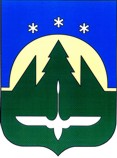 ДокладГлавы городского округагород Ханты-Мансийск о достигнутых значениях показателей для оценки эффективности деятельности органов местного самоуправления за 2016 год и их планируемых значениях на 3-летний период_____________/Н.А. Дунаевская/Исполняющий полномочияГлавы города Ханты-Мансийска«27» апреля 2017 г.Отчетный периодОбщая площадь жилых помещений на начало года, всегов том числев том числев том числев том числеВыбыло общей площади жилых помещений за год, всегов том числев том числев том числеОбщая площадь жилых помещений, введенная в действие за годОтчетный периодОбщая площадь жилых помещений на начало года, всегоплощадь ветхого жилищного фондаплощадь аварийного жилищного фондаплощадь пригодного для проживания жилищного фондапрочееВыбыло общей площади жилых помещений за год, всегоснесено по причине ветхостиснесено по причине аварийностииные причиныОбщая площадь жилых помещений, введенная в действие за год20131 805 300  83 600  -1 721 700  -5 800  5 800  --106 800  20141 906 300  78 200  23 800  1 804 300  -2 800  -2 800  -111 200  20152 014 70085 50023 4001 905 800-4 200-4 200-140 00020162 150 50074 50033 0002 043 000-4 500-4 500-111 00020172 257 00081 00024 0002 152 000-4 000-4 000-100 00020182 353 50081 00024 0002 248 000-4 000-4 000-100 00020192 449 50081 00024 0002 344 5004 0004 000100 000Орган местного самоуправленияОбщее количество обращений в суды на действия (бездействие) органа местного самоуправленияОбщее количество обращений в суды на действия (бездействие) органа местного самоуправленияОбщее количество обращений в суды на действия (бездействие) органа местного самоуправленияОбщее количество обращений в суды на действия (бездействие) органа местного самоуправленияОбщее количество обращений в суды на действия (бездействие) органа местного самоуправленияОбщее количество обращений в суды на действия (бездействие) органа местного самоуправленияиз них судами исковые требования:из них судами исковые требования:из них судами исковые требования:из них судами исковые требования:из них судами исковые требования:из них судами исковые требования:из них судами исковые требования:из них судами исковые требования:из них судами исковые требования:из них судами исковые требования:из них судами исковые требования:из них судами исковые требования:из них судами исковые требования:из них судами исковые требования:из них судами исковые требования:из них судами исковые требования:из них судами исковые требования:из них судами исковые требования:Орган местного самоуправленияОбщее количество обращений в суды на действия (бездействие) органа местного самоуправленияОбщее количество обращений в суды на действия (бездействие) органа местного самоуправленияОбщее количество обращений в суды на действия (бездействие) органа местного самоуправленияОбщее количество обращений в суды на действия (бездействие) органа местного самоуправленияОбщее количество обращений в суды на действия (бездействие) органа местного самоуправленияОбщее количество обращений в суды на действия (бездействие) органа местного самоуправленияудовлетворены частичноудовлетворены частичноудовлетворены частичноудовлетворены частичноудовлетворены частичноудовлетворены частичноудовлетворены полностьюудовлетворены полностьюудовлетворены полностьюудовлетворены полностьюудовлетворены полностьюудовлетворены полностьюотказано в удовлетворенииотказано в удовлетворенииотказано в удовлетворенииотказано в удовлетворенииотказано в удовлетворенииотказано в удовлетворенииОрган местного самоуправления201420142015201520162016201420142015201520162016201420142015201520162016201420142015201520162016Орган местного самоуправленияфизические лицаюри-дические лицафизические лицаюридические лицафизические лицаюридические лицафизические лицаюридические лицафизические лицаюридические лицафизические лицаюридические лицафизические лицаюридические лицафизические лицаюридические лицафизические лицаюридические лицафизические лицаюридические лицафизические лицаюридические лицафизические лицаюридические лицаВсего, в том числе по направлениям:304244441300233121312110591100297малое пред-принимательство000000000000000000000000жилищно-коммунальный комплекс000000000000000000000000строи-тель-ство11253611000200420105705066здравоохранение000000000000000000000000образование000000000000000000000000жилищныеи земельные отношения1921903820020311711201002150231правила благоустройства территории города000100000100000000000000и т.д.000000000000000000000000N п/пНаименование показателяЕдиница измерения20132014201520162017201820191.Доля просроченной кредиторской задолженности (2 и более месяца) за приобретенные топливно-энергетические ресурсы, необходимые для обеспечения деятельности организаций жилищно-коммунального комплекса, перед поставщиками ресурсов в общем объеме данной задолженностипроцентов00000002.Уровень собираемости взносов на капитальный ремонт общего имущества многоквартирных домов процентов81,690,998,998,998,998,93.Наличие муниципальных инвестиционных программ регулируемых организаций, осуществляющих деятельность в сферах водоснабжения, водоотведения, теплоснабжения в наличии0011222Наименование разделаНаименование показателейЕдиницы измерения Номер в докладеОтчетОтчетОтчетПрогнозПрогнозПрогнозНаименование разделаНаименование показателейЕдиницы измерения Номер в докладе201420152016201720182019Экономическое развитиеЧисло субъектов малого и среднего предпринимательства в расчете на 10 тыс. человек населенияЕдиница1 638,8 680,0 682,2 673,5 665,0 656,6Экономическое развитиеКоличество субъектов малого и среднего предпринимательства (на конец года)Единица1.16 032,06 538,06 673,06 706,06 740,06 774,0Экономическое развитиеСреднегодовая численность постоянного населенияЧеловек1.294 42396 14597 81499 576101 358103 172Экономическое развитиеДоля среднесписочной численности работников (без внешних совместителей) малых и средних предприятий в среднесписочной численности работников (без внешних совместителей) всех предприятий и организацийПроцент2 15,3 19,0 26,1 26,1 26,1 26,1Экономическое развитиеСреднесписочная численность работников (без внешних совместителей) малых и средних предприятийЧеловек2.18 550,010 851,015 266,015 266,015 266,015 266,0Экономическое развитиеСреднесписочная численность работников (без внешних совместителей) всех предприятий и организацийЧеловек2.256 031,056 999,058 423,058 423,058 423,058 423,0Экономическое развитиеОбъем инвестиций в основной капитал (за исключением бюджетных средств) в расчете на 1 жителяРубль3183 556,01239230,0126270,0129 088,0131 502,0131 502,0Экономическое развитиеДоля площади земельных участков, являющихся объектами налогообложения земельным налогом, в общей площади территории городского округа (муниципального района)Процент4 93,52 93,52 94,16 94,30 94,40 94,50Экономическое развитиеПлощадь земельных участков, являющихся объектами налогообложения земельным налогомГектар4.13 203,63 203,63 225,63 230,33 233,83 237,2Экономическое развитиеОбщая площадь территории городского округа (муниципального района), подлежащая налогообложению в соответствии с действующим законодательствомГектар4.23 425,63 425,63 425,63 425,63 425,63 425,6Экономическое развитиеДоля прибыльных сельскохозяйственных организаций в общем их числеПроцент5 0,0 0,0 0,0 0,0 0,0 0,0Экономическое развитиеЧисло прибыльных единиц сельскохозяйственных организацийЕдиница5.1 0 0 0 0 0 0Экономическое развитиеОбщее число сельскохозяйственных организацийЕдиница5.2 0 0 0 0 0 0Экономическое развитиеДоля протяженности автомобильных дорог общего пользования местного значения, не отвечающих нормативным требованиям, в общей протяженности автомобильных дорог общего пользования местного значенияПроцент6 0,0 0,0 0,0 0,0 0,0 0,0Экономическое развитиеПротяженность автомобильных дорог общего пользования местного значения, не отвечающих нормативным требованиямКилометр6.1 0,0 0,0 0,0 0,0 0,0 0,0Экономическое развитиеПротяженность автомобильных дорог общего пользования местного значенияКилометр6.2 0,0 151,6 162,2 171,0 179,0 182,0Экономическое развитиеДоля населения, проживающего в населенных пунктах, не имеющих регулярного автобусного и (или) железнодорожного сообщения с административным центром городского округа (муниципального района), в общей численности населения городского округа (муниципального района)Процент7 0,0 0,0 0,0 0,0 0,0 0,0Экономическое развитиеСреднегодовая численность населения, проживающего в населенных пунктах, не имеющих регулярного автобусного и (или) железнодорожного сообщения с административным центром городского округа (муниципального района)Человек7.1 0,0 0,0 0,0 0,0 0,0 0,0Экономическое развитиеСреднемесячная номинальная начисленная заработная плата работниковНеизвестные данные8Экономическое развитиеСреднемесячная номинальная начисленная заработная плата работников: крупных и средних предприятий и некоммерческих организацийРубль8.167 021,367 549,269 294,169 796,670 704,071 198,0Экономическое развитиеСреднемесячная номинальная начисленная заработная плата работников: муниципальных дошкольных образовательных учрежденийРубль8.238 309,836 701,442 403,642 403,642 403,642 403,6Экономическое развитиеСреднемесячная номинальная начисленная заработная плата работников: муниципальных общеобразовательных учрежденийРубль8.355 269,656 707,158 025,255 424,055 424,055 424,0Экономическое развитиеСреднемесячная номинальная начисленная заработная плата работников: учителей муниципальных общеобразовательных учрежденийРубль8.460 411,161 207,660 875,060 989,160 989,160 989,1Экономическое развитиеФонд начисленной заработной платы учителей образовательных учреждений для детей дошкольного и младшего школьного возраста, начисленная из бюджетных источников финансированияТысяча рублей8.4.1 0 0 0Экономическое развитиеФонд начисленной заработной платы учителей образовательных учреждений для детей дошкольного и младшего школьного возраста, начисленная из внебюджетных источников финансированияТысяча рублей8.4.2 0 0 0Экономическое развитиеФонд начисленной заработной платы учителей общеобразовательных учреждений, начисленная из бюджетных источников финансированияТысяча рублей8.4.3420 461401 032439 834Экономическое развитиеФонд начисленной заработной платы учителей общеобразовательных учреждений, начисленная из внебюджетных источников финансированияТысяча рублей8.4.4 0 0 0Экономическое развитиеCреднегодовая численность учителей образовательных учреждений для детей дошкольного и младшего школьного возрастаЧеловек8.4.5 0 0 0Экономическое развитиеСреднегодовая численность учителей общеобразовательных учреждений (городская и сельская местность)Человек8.4.6 580 546 602Экономическое развитиеСреднемесячная номинальная начисленная заработная плата работников: муниципальных учреждений культуры и искусстваРубль8.545 538,748 022,850 662,953 195,055 854,058 646,0Экономическое развитиеСреднемесячная номинальная начисленная заработная плата работников: муниципальных учреждений физической культуры и спортаРубль8.639 711,040 765,239 367,840 352,041 360,842 395,0Дошкольное образованиеДоля детей в возрасте 1 - 6 лет, получающих дошкольную образовательную услугу и (или) услугу по их содержанию в муниципальных образовательных учреждениях в общей численности детей в возрасте 1 - 6 летПроцент9 61,3 66,4 75,2 75,3 75,3 75,3Дошкольное образованиеЧисленность детей в возрасте 1 - 6 лет, получающих дошкольную образовательную услугу и (или) услугу по их содержанию в муниципальных образовательных учрежденияхЧеловек9.15 0825 8557 0787 4457 9458 445Дошкольное образованиеОбщая численность детей в возрасте 1-6 летЧеловек9.28 2898 8139 4129 89010 55011 219Дошкольное образованиеДоля детей в возрасте 1 - 6 лет, стоящих на учете для определения в муниципальные дошкольные образовательные учреждения, в общей численности детей в возрасте 1 - 6 летПроцент10 57,4 39,9 13,0 12,4 11,5 9,9Дошкольное образованиеЧисленность детей в возрасте 1-6 лет, состоящих на учете для определения в муниципальные дошкольные образовательные учрежденияЧеловек10.14 7613 5191 2241 2241 2151 115Дошкольное образованиеДоля муниципальных дошкольных образовательных учреждений, здания которых находятся в аварийном состоянии или требуют капитального ремонта, в общем числе муниципальных дошкольных образовательных учрежденийПроцент11 0,0 5,6 0,0 0,0 0,0 0,0Дошкольное образованиеКоличество муниципальных дошкольных образовательных учрежденийЕдиница11.1 21 18 16 17 18 18Дошкольное образованиеКоличество муниципальных дошкольных образовательных учреждений, здания которых находятся в аварийном состоянии или требуют капитального ремонтаЕдиница11.2 0 1 0 0 0 0Общее и дополнительное образованиеДоля выпускников муниципальных общеобразовательных учреждений, не получивших аттестат о среднем (полном) образовании, в общей численности выпускников муниципальных общеобразовательных учрежденийПроцент13 0,0 0,0 0,2 0,0 0,0 0,0Общее и дополнительное образованиеЧисленность выпускников муниципальных общеобразовательных учреждений, не получивших аттестат о среднем (полном) образованииЧеловек13.1 0 0 1 0 0 0Общее и дополнительное образованиеЧисленность обучающихся выпускного класса общеобразовательных учреждений, не получивших аттестат о среднем (полном) образованииЧеловек13.1.1 0 0 1 0 0 0Общее и дополнительное образованиеЧисленность обучающихся выпускного класса интернатных общеобразовательных учреждений, не получивших аттестат о среднем (полном) образованииЧеловек13.1.2 0 0 0 0 0 0Общее и дополнительное образованиеЧисленность выпускников муниципальных общеобразовательных учрежденийЧеловек13.2 392 381 407 455 530 600Общее и дополнительное образованиеЧисленность обучающихся, окончившие 11 класс (окончили с аттестатом о среднем (полном) общем образовании), общеобразовательные учрежденияЧеловек13.2.1 392 380 407 455 530 600Общее и дополнительное образованиеЧисленность обучающихся, окончившие 12 класс, общеобразовательные учрежденияЧеловек13.2.2 0 0 0 0 0 0Общее и дополнительное образованиеЧисленность обучающихся, выдержавших экзамены экстерном за курс средней школы и получивших аттестат о среднем (полном) общем образовании, в общеобразовательных учрежденияхЧеловек13.2.3 0 1 0 0 0 0Общее и дополнительное образованиеЧисленность обучающихся, окончившие 11 класс (окончили с аттестатом о среднем (полном) общем образовании), интернатные общеобразовательные учрежденияЧеловек13.2.4 0 0 0 0 0 0Общее и дополнительное образованиеЧисленность обучающихся, окончившие 12 класс, интернатные общеобразовательные школы-интернатыЧеловек13.2.5 0 0 0 0 0 0Общее и дополнительное образованиеЧисленность обучающихся, выдержавших экзамены экстерном за курс средней школы и получивших аттестат о среднем (полном) общем образовании, в интернатных общеобразовательных учрежденияхЧеловек13.2.6 0 0 0 0 0 0Общее и дополнительное образованиеДоля муниципальных общеобразовательных учреждений, соответствующих современным требованиям обучения, в общем количестве муниципальных общеобразовательных учрежденийПроцент14 89,3 89,6 100,0 100,0 100,0 100,0Общее и дополнительное образованиеДоля муниципальных общеобразовательных учреждений, здания которых находятся в аварийном состоянии или требуют капитального ремонта, в общем количестве муниципальных общеобразовательных учрежденийПроцент15 0,0 0,0 0,0 0,0 0,0 0,0Общее и дополнительное образованиеЧисло государственных (муниципальных) образовательных учреждений, реализующих программы общего образования расположенных в городских поселениях, находящихся в аварийном состоянииЕдиница15.1 0 0 0 0 0 0Общее и дополнительное образованиеЧисло государственных (муниципальных) образовательных учреждений, реализующих программы общего образования расположенных в сельской местности, находящихся в аварийном состоянииЕдиница15.2 0 0 0 0 0 0Общее и дополнительное образованиеЧисло государственных (муниципальных) образовательных учреждений, реализующих программы общего образования расположенных в городских поселениях, здания которых требуют капитального ремонтаЕдиница15.3 0 0 0 0 0 0Общее и дополнительное образованиеЧисло государственных (муниципальных) образовательных учреждений, реализующих программы общего образования расположенных в сельской местности, здания которых требуют капитального ремонтаЕдиница15.4 0 0 0 0 0 0Общее и дополнительное образованиеЧисло государственных (муниципальных) образовательных учреждений, реализующих программы общего образования расположенных в городских поселенияхЕдиница15.5 9 9 8 9 9 9Общее и дополнительное образованиеЧисло государственных (муниципальных) образовательных учреждений, реализующих программы общего образования расположенных в сельской местностиЕдиница15.6 0 0 0 0 0 0Общее и дополнительное образованиеДоля детей первой и второй групп здоровья в общей численности обучающихся в муниципальных общеобразовательных учрежденияхПроцент16 90,4 88,8 90,8 92,0 92,0 92,0Общее и дополнительное образованиеДоля обучающихся в муниципальных общеобразовательных учреждениях, занимающихся во вторую (третью) смену, в общей численности обучающихся в муниципальных общеобразовательных учрежденияхПроцент17 42,9 46,4 45,7 46,0 46,0 46,0Общее и дополнительное образованиеЧисленность обучающихся, занимающихся во вторую сменуЧеловек17.14 5555 1155 3405 5965 9116 226Общее и дополнительное образованиеЧисленность обучающихся, занимающихся в третью сменуЧеловек17.2 0 0 0 0 0 0Общее и дополнительное образованиеЧисленность обучающихся (всего)Человек17.310 62211 02511 67912 16512 85013 535Общее и дополнительное образованиеРасходы бюджета муниципального образования на общее образование в расчете на 1 обучающегося в муниципальных общеобразовательных учрежденияхТысяча рублей18 120,3 120,1 118,7 119,9 102,2 93,7Общее и дополнительное образованиеРасходы бюджета муниципального образования на общее образованиеТысяча рублей18.11223 644,01292 131,01342 175,31419 867,51266 407,61224 868,0Общее и дополнительное образованиеСреднегодовая численность обучающихсяЧеловек18.210 17210 75611 30711 84112 39313 078Общее и дополнительное образованиеДоля детей в возрасте с 5 до 18 лет, получающих услуги по дополнительному образованию в организациях различной организационно-правовой формы и формы собственности, в общей численности детей данной возрастной группы (с 2016 года изменен расчет показателя, согласно методики Росстата №225 от 4.04.2017г.)Процент19 104,6 92,8 94,8 95,0 95,0 95,0Общее и дополнительное образованиеЧисленность детей в возрасте с 5 до 18 лет, получающих услуги по дополнительному образованию в организациях различной организационно-правовой формы и формы собственностиЧеловек19.115 66514 00213 90114 13614 14914 162Общее и дополнительное образованиеЧисленность детей в возрасте с 5 до 18 лет в городском округе (муниципальном районе)Человек19.214 96915 08914 67114 88014 89414 907КультураУровень фактической обеспеченности учреждениями культуры от нормативной потребности:Неизвестные данные20КультураУровень фактической обеспеченности учреждениями культуры от нормативной потребности: клубами и учреждениями клубного типаПроцент20.1 24,2 30,1 29,6 23,8 23,8 23,8КультураФактическое число посадочных мест в учреждениях культурно-досугового типа системы МинкультурыМесто20.1.1 692 860 860 692 692 692КультураФактическое число посадочных мест в учреждениях культурно-досугового типа иных ведомствМесто20.1.2 0 0 0 0 0 0КультураЧисло зрительских мест в учреждениях культурно-досугового типа в соответствии с утвержденным нормативом, мест на 1000 человек населенияМесто20.1.32 8602 8602 9082 9082 9082 908КультураУровень фактической обеспеченности учреждениями культуры от нормативной потребности: библиотекамиПроцент20.2 79,8 80,8 80,8 60,6 60,6 60,6КультураОбщее число библиотек и библиотек-филиалов на конец отчетного годаЕдиница20.2.1 7 7 7 7 7 7КультураЧисло отделов внестанционарного обслуживания (библиотечных пунктов)Единица20.2.2 2 3 3 3 3 3КультураЧисло учреждений культурно-досугового типа, занимающихся библиотечной деятельностьюЕдиница20.2.3 0 0 0 0 0 0КультураТребуемое количество общедоступных библиотек в соответствии с утвержденным нормативомЕдиница20.2.4 9 9 9 12 12 12КультураУровень фактической обеспеченности учреждениями культуры от нормативной потребности: парками культуры и отдыхаПроцент20.3 0,0 0,0 0,0 0,0 0,0 0,0КультураОбеспеченность населения парками культуры и отдыха (на конец года)Единица20.3.1 0 0 0 0 0 0КультураНормативный показатель обеспеченности парками культуры и отдыхаЕдиница20.3.2 1 1 1 1 1 1КультураДоля муниципальных учреждений культуры, здания которых находятся в аварийном состоянии или требуют капитального ремонта, в общем количестве муниципальных учреждений культурыПроцент21 3,8 0,0 4,0 0,0 0,0 0,0КультураЧисло зданий, которые находятся в аварийном состоянии или требуют капитального ремонтаЕдиница21.1 1 0 1 0 0 0КультураОбщее число зданий государственных и муниципальных учреждений культурыЕдиница21.2 26 27 25 9 9 9КультураДоля объектов культурного наследия, находящихся в муниципальной собственности и требующих консервации или реставрации, в общем количестве объектов культурного наследия, находящихся в муниципальной собственностиПроцент22 0,0 0,0 0,0 0,0 0,0 0,0КультураКоличество объектов культурного наследия, находящихся в муниципальной собственности и требующих консервации или реставрацииЕдиница22.1 0 0 0 0 0 0КультураКоличество объектов культурного наследия, находящихся в муниципальной собственности всегоЕдиница22.2 1 1 1 1 1 1Физическая культура и спортДоля населения, систематически занимающегося физической культурой и спортомПроцент23 38,2 43,5 44,0 43,7 43,3 43,2Физическая культура и спортДоля обучающихся, систематически занимающихся физической культурой и спортом, в общей численности обучающихсяПроцент23.1 119,5 95,3 96,0 97,2 97,7 98,2Физическая культура и спортЧисленность обучающихся, занимающихся физической культурой и спортомЧеловек23.225 45521 09122 09122 19122 29222 393Экономическое развитиеЧисленность населения в возрасте 0-17 лет на 1 января отчетного годаЧеловек23.321 30122 12023 01323 01322 52722 852Физическая культура и спортЧисленность лиц, систематически занимающихся физической культурой и спортомЧеловек23.436 46838 94540 12140 54541 00041 500Экономическое развитиеЧисленность населения в возрасте 3-79 лет на 1 января отчетного годаЧеловек23.5 089 53091 09792 87494 73196 151Жилищное строительство и обеспечение граждан жильемОбщая площадь жилых помещений, приходящаяся в среднем на одного жителя, - всегоКвадратный метр24 21,1 23,6 24,4 21,9 22,0 22,0Жилищное строительство и обеспечение граждан жильемОбщая площадь жилых помещений, приходящаяся в среднем на одного жителя, в том числе введенная в действие за один годКвадратный метр24.1 1,2 1,5 1,1 1,2 1,2 1,2Жилищное строительство и обеспечение граждан жильемПлощадь земельных участков, предоставленных для строительства в расчете на 10 тыс. человек населения, - всегоГектар25 16,1 16,2 16,5 16,4 16,2 16,0Жилищное строительство и обеспечение граждан жильемПлощадь земельных участков, предоставленных для жилищного строительства, индивидуального жилищного строительства в расчете на 10 тыс. человек населенияГектар25.1 3,0 3,1 3,3 3,3 3,4 3,4Жилищное строительство и обеспечение граждан жильемПлощадь земельных участков, предоставленных для жилищного строительства, индивидуального строительстваГектар25.1.1 28,2 29,6 32,3 33,3 34,2 35,2Жилищное строительство и обеспечение граждан жильемПлощадь земельных участков, предоставленных для комплексного освоения в целях жилищного строительства в расчете на 10 тыс. человек населенияГектар25.2 0,0 0,0 0,0 0,0 0,0 0,0Жилищное строительство и обеспечение граждан жильемПлощадь земельных участков, предоставленных для комплексного освоения в целях жилищного строительстваГектар25.2.1 0,0 0,0 0,0 0,0 0,0 0,0Жилищное строительство и обеспечение граждан жильемПлощадь земельных участков, предоставленных для строительства, всегоГектар25.3 152,3 156,0 161,4 163,4 164,4 165,3Жилищное строительство и обеспечение граждан жильемПлощадь земельных участков, предоставленных для строительства в расчете на 10 тыс. человек населения, в том числе земельных участков, представленных для жилищного строительства, индивидуального строительства и комплексного освоения в целях жилищного строительстваГектар25.4 3,0 3,1 3,3 3,3 3,4 3,4Жилищное строительство и обеспечение граждан жильемПлощадь земельных участков, предоставленных для строительства, в отношении которых с даты принятия решения о предоставлении земельного участка или подписания протокола о результатах торгов (конкурсов, аукционов) не было получено разрешение на ввод в эксплуатацию:Неизвестные данные26Жилищное строительство и обеспечение граждан жильемПлощадь земельных участков, предоставленных для строительства, в отношении которых с даты принятия решения о предоставлении земельного участка или подписания протокола о результатах торгов (конкурсов, аукционов) не было получено разрешение на ввод в эксплуатацию: объектов жилищного строительства - в течение 3 летКвадратный метр26.1 0,0 0,0 0,0 0,0 0,0 0,0Жилищное строительство и обеспечение граждан жильемПлощадь земельных участков, предоставленных для строительства, в отношении которых с даты принятия решения о предоставлении земельного участка или подписания протокола о результатах торгов (конкурсов, аукционов) не было получено разрешение на ввод в эксплуатацию: иных объектов капитального строительства - в течение 5 летКвадратный метр26.2 0,0 0,0 0,0 0,0 0,0 0,0Жилищно-коммунальное хозяйствоДоля многоквартирных домов, в которых собственники помещений выбрали и реализуют один из способов управления многоквартирными домами, в общем числе многоквартирных домов, в которых собственники помещений должны выбрать способ управления данными домамиПроцент27 100,0 100,0 100,0 100,0 100,0 100,0Жилищно-коммунальное хозяйствоДоля многоквартирных домов, в которых собственники помещений выбрали и реализуют один из способов управления многоквартирными домами: непосредственное управление собственниками помещений в многоквартирном домеПроцент27.1 91,2 76,0 75,6 75,1 74,8 74,5Жилищно-коммунальное хозяйствоКоличество многоквартирных домов, в которых собственники помещений выбрали и реализуют один из способов управления многоквартирными домами: непосредственное управление собственниками помещений в многоквартирном домеЕдиница27.21 039,0 884,0 885,0 885,0 887,0 887,0Жилищно-коммунальное хозяйствоДоля многоквартирных домов, в которых собственники помещений выбрали и реализуют один из способов управления многоквартирными домами: управление товариществом собственников жилья либо жилищным кооперативом или иным специализированным потребительскимПроцент27.3 0,2 0,3 0,3 0,3 0,3 0,4Жилищно-коммунальное хозяйствоКоличество многоквартирных домов, в которых собственники помещений выбрали и реализуют один из способов управления многоквартирными домами: управление товариществом собственников жилья либо жилищным кооперативом или иным специализированным потребительским кооперативомЕдиница27.4 2,0 4,0 4,0 4,0 4,0 5,0Жилищно-коммунальное хозяйствоДоля многоквартирных домов, в которых собственники помещений выбрали и реализуют один из способов управления многоквартирными домами: управление муниципальным или государственным учреждением либо предприятиемПроцент27.5 3,3 11,7 10,5 10,8 10,7 10,9Жилищно-коммунальное хозяйствоКоличество многоквартирных домов, в которых собственники помещений выбрали и реализуют один из способов управления многоквартирными домами: управление муниципальным или государственным учреждением либо предприятиемЕдиница27.6 38,0 136,0 123,0 127,0 127,0 130,0Жилищно-коммунальное хозяйствоДоля многоквартирных домов, в которых собственники помещений выбрали и реализуют один из способов управления многоквартирными домами: управление управляющей организацией частной формы собственностиПроцент27.7 5,3 10,4 12,0 12,2 12,8 13,0Жилищно-коммунальное хозяйствоКоличество многоквартирных домов, в которых собственники помещений выбрали и реализуют один из способов управления многоквартирными домами: управление управляющей организацией частной формы собственностиЕдиница27.8 60,0 121,0 141,0 144,0 152,0 155,0Жилищно-коммунальное хозяйствоДоля многоквартирных домов, в которых собственники помещений выбрали и реализуют один из способов управления многоквартирными домами: управление хозяйственным обществом с долей участия в уставном капитале субъекта Российской Федерации и (или) городского округа (муниципального района) не более 25 процентовПроцент27.9 5,3 9,8 11,3 11,4 12,0 12,2Жилищно-коммунальное хозяйствоКоличество многоквартирных домов, в которых собственники помещений выбрали и реализуют один из способов управления многоквартирными домами: управление хозяйственным обществом с долей участия в уставном капитале субъекта Российской Федерации и (или) городского округа (муниципального района) не более 25 процентовЕдиница27.10 60,0 114,0 132,0 134,0 142,0 145,0Жилищно-коммунальное хозяйствоОбщее число многоквартирных домов в городском округе (муниципальном районе), собственники помещений в которых должны выбирать способ управления данными домамиЕдиница27.111 139,01 163,01 171,01 179,01 186,01 191,0Жилищно-коммунальное хозяйствоКоличество многоквартирных домов, в которых собственники помещений выбрали и реализуют способ управления многоквартирными домамиЕдиница27.121 139,01 163,01 171,01 179,01 186,01 191,0Жилищно-коммунальное хозяйствоДоля организаций коммунального комплекса, осуществляющих производство товаров, оказание услуг по водо-, тепло-, газо-, электроснабжению, водоотведению, очистке сточных вод, утилизации (захоронению) твердых бытовых отходов и использующих объекты коммунальной инфраструктуры на праве частной собственности, по договору аренды или концессии, участие субъекта Российской Федерации и (или) городского округа (муниципального района) в уставном капитале которых составляет не более 25 процентов, в общем числе организаций коммунального комплекса, осуществляющих свою деятельность на территории городского округа (муниципального района)Процент28 44,4 66,7 66,7 66,7 66,7 66,7Жилищно-коммунальное хозяйствоКоличество организаций коммунального комплекса, осуществляющих оказание коммунальных услуг и использующих объекты коммунальной инфраструктуры на праве частной собственности, по договору аренды или концессии, участие субъекта Российской Федерации и (или) городского округа (муниципального района) в уставном капитале которых составляет не более 25 процентовЕдиница28.1 4,0 6,0 6,0 6,0 6,0 6,0Жилищно-коммунальное хозяйствоОбщее число организаций коммунального комплексаЕдиница28.2 9,0 9,0 9,0 9,0 9,0 9,0Жилищно-коммунальное хозяйствоДоля многоквартирных домов, расположенных на земельных участках, в отношении которых осуществлен государственный кадастровый учетПроцент29 100,0 100,0 100,0 100,0 100,0 100,0Жилищно-коммунальное хозяйствоЧисло многоквартирных домов, расположенных на земельных участках, в отношении которых осуществлен государственный кадастровый учетЕдиница29.11 141,01 163,01 171,01 179,01 186,01 191,0Жилищно-коммунальное хозяйствоОбщее количество многоквартирных домовЕдиница29.21 141,01 163,01 171,01 179,01 186,01 191,0Жилищно-коммунальное хозяйствоДоля населения, получившего жилые помещения и улучшившего жилищные условия в отчетном году, в общей численности населения, состоящего на учете в качестве нуждающегося в жилых помещенияхПроцент30 32,8 33,9 57,1 58,6 60,1 61,6Организация муниципального управленияДоля налоговых и неналоговых доходов местного бюджета (за исключением поступлений налоговых доходов по дополнительным нормативам отчислений) в общем объеме собственных доходов бюджета муниципального образования (без учета субвенций)Процент31 57,4 49,1 44,7 61,0 62,0 62,1Организация муниципального управленияВеличина налоговых и неналоговых доходов местного бюджета (за исключением поступлений налоговых доходов по дополнительным нормативам отчислений)Тысяча рублей31.12678 752,12383 058,12373 054,82365 635,02398 723,32433 588,4Организация муниципального управленияОбщий объем собственных доходов бюджета муниципального образования (без учета субвенций)Тысяча рублей31.24668 534,44855 005,85314 697,03875 845,93870 528,63920 469,8Организация муниципального управленияДоля основных фондов организаций муниципальной формы собственности, находящихся в стадии банкротства, в основных фондах организаций муниципальной формы собственности (на конец года по полной учетной стоимости)Процент32 0,00 0,00 0,00 0,00 0,00 0,00Организация муниципального управленияПолная учетная стоимость основных фондов организаций муниципальной формы собственности, находящихся в стадии банкротства на конец годаТысяча рублей32.1 0,0 0,0 0,0 0,0 0,0Организация муниципального управленияПолная учетная стоимость основных фондов организаций муниципальной формы собственностиТысяча рублей32.220447 950,017269 817,017732 769,021099 168,521147 649,822183 862,2Организация муниципального управленияОбъем не завершенного в установленные сроки строительства, осуществляемого за счет средств бюджета городского округа (муниципального района)Тысяча рублей331736 173,71597 279,81503 765,81480 000,01450 000,01400 000,0Организация муниципального управленияДоля просроченной кредиторской задолженности по оплате труда (включая начисления на оплату труда) муниципальных учреждений в общем объеме расходов муниципального образования на оплату труда (включая начисления на оплату труда)Процент34 0,0 0,0 0,0 0,0 0,0 0,0Организация муниципального управленияВеличина просроченной кредиторской задолженности по оплате труда (включая начисления на оплату труда) муниципальных учреждений (на конец года)Тысяча рублей34.1 0,0 0,0 0,0 0,0 0,0 0,0Организация муниципального управленияОбщий объем расходов муниципального образования на оплату труда (включая начисления на оплату труда) муниципальных учрежденийТысяча рублей34.23256 312,13428 509,63649 127,33722 170,93615 071,13474 478,7Организация муниципального управленияРасходы бюджета муниципального образования на содержание работников органов местного самоуправления в расчете на одного жителя муниципального образованияРубль354 661,84 576,04 591,84 805,34 690,74 444,1Организация муниципального управленияОбщий объем расходов бюджета муниципального образования на содержание работников органов местного самоуправления, всегоТысяча рублей35.1440 076,0439 754,5449 140,7478 610,9475 641,6458 630,9Организация муниципального управленияНаличие в городском округе (муниципальном районе) утвержденного генерального плана городского округа (схемы территориального планирования муниципального района)да36 1 1 1 1 1 1Организация муниципального управленияУдовлетворенность населения деятельностью местного самоуправления городского округа (муниципального района)Процент от числа опрошенных37 60,6 64,8 80,1Организация муниципального управленияСреднегодовая численность постоянного населенияТысяча человек38 94,400 96,145 97,814 99,600 101,400 103,200Энергосбережение и повышение энергетической эффективностиУдельная величина потребления энергетических ресурсов в многоквартирных домах:Неизвестные данные39Энергосбережение и повышение энергетической эффективностиУдельная величина потребления энергетических ресурсов в многоквартирных домах: электрическая энергиякилловат в час на 1 проживающего39.1 908,00 870,71 833,06 812,26 791,46 770,66Энергосбережение и повышение энергетической эффективностиСуммарное потребление электроэнергии всеми МКД на территории муниципального образованиякиловатт39.1.181314 124,081639 380,479425 606,578725 863,777960 392,977129 194,1Энергосбережение и повышение энергетической эффективностиКоличество проживающих в многоквартирных домах (с электроэнергией)Человек39.1.289 553,093 762,095 342,096 922,098 502,0100 082,0Энергосбережение и повышение энергетической эффективностиУдельная величина потребления энергетических ресурсов в многоквартирных домах: тепловая энергияГкал. на 1кв. метр общей площади39.2 0,17 0,17 0,17 0,16 0,15 0,14Энергосбережение и повышение энергетической эффективностиСуммарный объём потребленной тепловой энергии всеми МКД на территории муниципального образованияГигакалория39.2.1252 110,1251 605,9292 710,0300 800,0297 900,0292 880,0Энергосбережение и повышение энергетической эффективностиОбщая площадь многоквартирных домовКвадратный метр39.2.21483 000,51494 864,51774 000,01880 000,01986 000,02092 000,0Энергосбережение и повышение энергетической эффективностиУдельная величина потребления энергетических ресурсов в многоквартирных домах: горячая водакубических метров на 1 проживающего39.3 14,06 13,55 13,28 12,42 12,40 11,82Энергосбережение и повышение энергетической эффективностиСуммарный объём потребленной горячей воды всеми МКД на территории муниципального образованияКубический метр39.3.1444 492,8474 497,0506 140,6519 329,9560 653,6574 617,5Энергосбережение и повышение энергетической эффективностиКоличество проживающих в многоквартирных домах (с горячей водой)Человек39.3.231 614,035 014,038 113,041 814,045 214,048 614,0Энергосбережение и повышение энергетической эффективностиУдельная величина потребления энергетических ресурсов в многоквартирных домах: холодная водакубических метров на 1 проживающего39.4 27,86 27,25 26,30 26,20 26,00 25,80Энергосбережение и повышение энергетической эффективностиСуммарный объём потребленной холодной воды всеми МКД на территории муниципального образованияКубический метр39.4.12494 946,62586 510,02527 982,32549 679,22561 286,02572 414,8Энергосбережение и повышение энергетической эффективностиКоличество проживающих в многоквартирных домах (с холодной водой)Человек39.4.289 553,094 926,096 121,097 316,098 511,099 706,0Энергосбережение и повышение энергетической эффективностиУдельная величина потребления энергетических ресурсов в многоквартирных домах: природный газкубических метров на 1 проживающего39.5 31,50 30,76 29,00 28,13 27,99 27,36Энергосбережение и повышение энергетической эффективностиСуммарный объём потребленного природного газа всеми МКД на территории муниципального образованияКубический метр39.5.11192 873,51287 698,01272 201,01290 295,01339 853,31364 415,8Энергосбережение и повышение энергетической эффективностиКоличество проживающих в многоквартирных домах (с газом)Человек39.5.237 869,041 869,043 869,045 869,047 869,049 869,0Энергосбережение и повышение энергетической эффективностиУдельная величина потребления энергетических ресурсов муниципальными бюджетными учреждениями:Неизвестные данные40Энергосбережение и повышение энергетической эффективностиУдельная величина потребления энергетических ресурсов муниципальными бюджетными учреждениями: электрическая энергиякилловат в час на 1 проживающего40.1 105,93 104,99 102,88 100,36 100,09 99,82Энергосбережение и повышение энергетической эффективностиСуммарное потребление электроэнергии всеми муниципальными бюджетными учреждениями на территории муниципального образованиякиловатт40.1.19999 395,710089 984,810063 104,39995 856,010149 126,010301 424,0Энергосбережение и повышение энергетической эффективностиУдельная величина потребления энергетических ресурсов муниципальными бюджетными учреждениями: тепловая энергияГкал. на 1кв. метр общей площади40.2 0,18 0,17 0,17 0,16 0,14 0,12Энергосбережение и повышение энергетической эффективностиСуммарное потребление тепловой энергии всеми муниципальными бюджетными учреждениями на территории муниципального образованияГигакалория40.2.136 888,336 331,034 457,733 543,929 465,025 353,6Энергосбережение и повышение энергетической эффективностиОбщая площадь муниципальных бюджетных учреждений на территории муниципального образованияКвадратный метр40.2.2207 043,1208 019,2208 834,3209 649,4210 464,5211 279,6Энергосбережение и повышение энергетической эффективностиУдельная величина потребления энергетических ресурсов муниципальными бюджетными учреждениями: горячая водакубических метров на 1 проживающего40.3 0,03 0,03 0,02 0,02 0,02 0,01Энергосбережение и повышение энергетической эффективностиСуммарный объём потребленной горячей воды муниципальными бюджетными учреждениями на территории муниципального образованияКубический метр40.3.12 987,83 079,91 956,31 792,41 621,71 444,4Энергосбережение и повышение энергетической эффективностиУдельная величина потребления энергетических ресурсов муниципальными бюджетными учреждениями: холодная водакубических метров на 1 проживающего40.4 1,13 1,09 1,02 0,94 0,86 0,78Энергосбережение и повышение энергетической эффективностиСуммарный объём потребленной холодной воды муниципальными бюджетными учреждениями на территории муниципального образованияКубический метр40.4.1106 698,0104 670,799 770,393 601,487 167,980 474,2Энергосбережение и повышение энергетической эффективностиУдельная величина потребления энергетических ресурсов муниципальными бюджетными учреждениями: природный газкубических метров на 1 проживающего40.5 0,00 0,00 0,00 0,00 0,00 0,00Энергосбережение и повышение энергетической эффективностиСуммарный объём потребленного природного газа всеми муниципальными бюджетными учреждениями на территории муниципального образованияКубический метр40.5.1 0,0 0,0 0,0 0,0 0,0 0,0